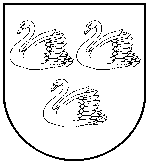 Gulbenē2023. gada 16. jūnijā      						   		Nr. 4Sēde sasaukta: plkst. 14:00, attālinātiSēdi atklāj plkst. 14:00Sēdi vada: Kultūras komisijas priekšsēdētāja Sandra DikmaneSēdi protokolē: Kultūras komisijas sekretāre Ilze VanagaSēdē piedalās komisijas locekļi: Ainārs Brezinskis, Ilona Matīsa, Sandra Āre, Raitis Melderis, Valda Dārgais, Sabīne Jefimova, Sarmīte ZdanovskaSēdē nepiedalās komisijas locekļi: -Sēdē pieaicināti: -atklāti balsojot: PAR – 8 (A. Brezinskis, I. Matīsa, S. Dikmane, S. Āre, R. Melderis, V. Dārgais, S. Jefimova, S. Zdanovska); PRET – nav; ATTURAS – nav, Gulbenes novada pašvaldības Kultūras komisija NOLEMJ:APSTIPRINĀT 2023. gada 16. jūnija Gulbenes novada pašvaldības Kultūras komisijas darba kārtību.Gulbenes Mākslas skolas iesniegums par naudas balvas piešķiršanu [...]Gulbenes Mākslas skolas iesniegums par naudas balvas piešķiršanu audzēkņiem un pedagogam.1.§Gulbenes Mākslas skolas iesniegums par naudas balvas piešķiršanu [...]Ziņo: S.DikmaneGulbenes novada pašvaldības Kultūras komisija ir saņēmusi Gulbenes Mākslas skolas iesniegumu par naudas balvas piešķiršanu [...] par sasniegumiem Rakstniecības un mūzikas muzeja Dziesmu un deju svētku ekspozīcijas Plakāta mākslas konkursā “NĀKOTNES DZIESMUSVĒTKI”. Rakstniecības un mūzikas muzeja sadarbībā ar Dekoratīvās mākslas un dizaina muzeja rīkotajā plakāta mākslas darbu konkursā “NĀKOTNES DZIESMUSVĒTKI” piedalījās 195 dalībnieki no dažādām Latvijas skolām. Darbus vecuma grupās vērtēja žūrija, kuras sastāvā ir profesionāli mākslinieki un Dekoratīvās mākslas un dizaina muzeja pārstāvji. Pamatojoties uz Gulbenes novada 2011. gada 29. decembra  noteikumiem Nr. 7 “Gulbenes novada mākslinieku, audzēkņu, to pedagogu un kolektīvu, to vadītāju apbalvošana par sasniegumiem mūzikā, mākslā un kultūrā”, būtu nepieciešams piešķirt naudas balvas audzēknei minētajā konkursā.Atklāti balsojot: PAR – 7 (A. Brezinskis, R. Melderis, I. Matīsa, S. Āre, V. Dārgais, S. Jefimova, S. Zdanovska); PRET – nav; ATTURAS – 1 (S. Dikmane), Gulbenes novada pašvaldības Kultūras komisija NOLEMJ:ATBALSTĪT naudas balvas piešķiršanu [...], EUR 75,00 (septiņdesmit pieci euro) par iegūto 2. VIETU.UZDOT Gulbenes novada pašvaldības Kultūras komisijas sekretārei Ilzei Vanagai nosūtīt izrakstu un rīkojuma sagatavi Gulbenes novada pašvaldības Juridiskajai un personālvadības nodaļai, lai sagatavotu rīkojumu un veiktu tālākās rīcības naudas balvas izmaksai.2.§Iesniegums par naudas balvu piešķiršanu Gulbenes Mākslas skolas audzēkņiem un pedagogiemZiņo: S.DikmaneGulbenes novada pašvaldības Kultūras komisija ir saņēmusi Gulbenes Mākslas skolas iesniegumu par naudas balvu piešķiršanu Gulbenes Mākslas skolas audzēkņiem un pedagogam par sasniegumiem starptautiskā un vietēja mēroga konkursos. Jelgavas Mūzikas un mākslas skolas organizētajā IV Starptautiskajā Vizuālās mākslas konkursā “Mākslinieka Ģederta Eliasa mīklu minot” par tēmu “PILSĒTAS AINAVA” iesūtīti 1224 darbi no 107 skolām no Latvijas, Lietuvas, Polijas u.c.. Darbus kategorijās un vecuma grupās vērtēja žūrija, kuras sastāvā ir profesionāli mākslinieki. Garkalnes Mākslu un vispārizglītojošās pamatskolas organizētajā Vizuālās mākslas konkursā “PUTNI etno, folk un tautas mūzikas skaņdarbos” iesūtīti 642 darbi no dažādām Latvijas mākslas un vispārizglītojošām skolām. Darbus, dažādās vecuma grupās vērtēja profesionāla žūrija. O. Kalpaka Rīgas Tautas daiļamatu pamatskolas rīkotajā bērnu un jauniešu vizuālās un vizuāli plastiskās mākslas konkursā-izstādē “MOSTIES PAVASARIM!”, piedalījās vairāk nekā 160 autoru darbi un tika izveidota daudzkrāsaina izstāde. Darbus dažādās vecuma grupās vērtēja profesionāla žūrija. Pamatojoties uz Gulbenes novada 2011.gada 29. decembra  noteikumiem Nr. 7 “Gulbenes novada mākslinieku, audzēkņu, to pedagogu un kolektīvu, to vadītāju apbalvošana par sasniegumiem mūzikā, mākslā un kultūrā”, būtu nepieciešams piešķirt naudas balvas audzēkņiem un pedagogiem par augstiem sasniegumiem augstāk minētajos konkursos.Atklāti balsojot: PAR – 7 (A. Brezinskis, R. Melderis, I. Matīsa, S. Āre, V. Dārgais, S. Jefimova, S. Zdanovska); PRET – nav; ATTURAS – 1 (S. Dikmane), Gulbenes novada pašvaldības Kultūras komisija NOLEMJ:1. ATBALSTĪT naudas balvu piešķiršanu sekojošiem audzēkņiem un pedagogiem par sasniegumiem:1.1. IV Starptautiskajā Vizuālās mākslas konkursā “Mākslinieka Ģederta Eliasa mīklu minot”, tēma – “PILSĒTAS AINAVA”:[...] par iegūto 2. VIETU;Pedagogam – [...], 215,00 (divi simti piecpadsmit euro).1.2. Vizuālās mākslas konkursā “PUTNI etno, folk un tautas mūzikas skaņdarbos”:[...], EUR 120,00 (viens simts divdesmit euro) par iegūto 1. VIETU;[...], EUR 120,00 (viens simts divdesmit euro) par iegūto 1. VIEU;[...], EUR 50,00 (piecdesmit euro) par iegūto 3. VIETU.1.3. Bērnu un jauniešu mākslas darbu konkursā “MOSTIES PAVASARIM !”:[...], EUR 120,00 (viens simts divdesmit euro) par iegūto GALVENO BALVU;[...], EUR 120,00 (viens simts divdesmit euro) par iegūto 1. VIETU;[...], EUR 75,00 (septiņdesmit pieci euro) par iegūto 2. VIETU;[...], EUR 75,00 (septiņdesmit pieci euro) par iegūto 2. VIETU;[...],EUR 75,00 (septiņdesmit pieci euro) par iegūto 2. VIETU.2. UZDOT Gulbenes novada pašvaldības Kultūras komisijas sekretārei Ilzei Vanagai nosūtīt izrakstu un rīkojuma sagatavi Gulbenes novada pašvaldības Juridiskajai un personālvadības nodaļai, lai sagatavotu rīkojumu un veiktu tālākās rīcības naudas balvu izmaksai.Sēdi slēdz 2023. gada 16. jūnijā plkst. 15:00.Kultūras komisijas priekšsēdētāja     						S. DikmaneSēdi protokolēja  								I. VanagaGULBENES NOVADA PAŠVALDĪBASGULBENES NOVADA PAŠVALDĪBASKULTŪRAS KOMISIJAKULTŪRAS KOMISIJAĀbeļu iela 2, Gulbene, Gulbenes nov., LV-4401Ābeļu iela 2, Gulbene, Gulbenes nov., LV-4401Tālrunis: 29477941, e-pasts: dome@gulbene.lv, www.gulbene.lvKOMISIJAS SĒDESPROTOKOLS Tālrunis: 29477941, e-pasts: dome@gulbene.lv, www.gulbene.lvKOMISIJAS SĒDESPROTOKOLS 